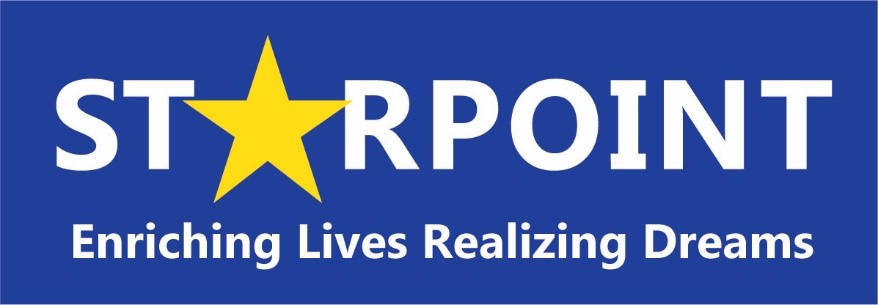 March 13, 2020RE: Starpoint Response to Coronavirus (COVID-19)To our Families, Clients, Staff and Community Partners, 

Like so many others in communities across the world, Starpoint has spent the last several days learning about the coronavirus (COVID-19), its impact in our community, and best practices to prevent the spread of the virus. We are committed to being proactive in understanding how COVID-19 affects our employees, clients, and communities, and making the necessary adjustments to our operations to safeguard individuals and their families.  

With that in mind, we have made several changes within our agency in response to the threat of the coronavirus and will continue to evaluate the spread in our local community and respond accordingly. 

We are implementing the Centers for Disease Control's (CDC) guidelines and recommendations on the steps we can take to help prevent the spread of the virus. Starpoint has increased cleaning and disinfecting practices in our facilities, homes, early childhood centers and day programming sites. We have made hand sanitizer, disinfecting wipes and protective masks available in areas where individuals are identified as higher risk.  Supervisors are reviewing relevant policies and procedures and are providing additional training and guidance to staff on measures that relate to the prevention of spreading viruses and supporting individuals in our care that may show symptoms of illness. We have rescheduled several face to face meetings, large gatherings, and have discouraged non-essential visitors to our sites, homes and facilities.  We are asking everyone to wash their hands as they enter the early childhood centers. We are utilizing phones and other forms of technology to complete mandatory meetings and trainings to again limit the spread of any viruses. 

We will continue to closely monitor the situation, follow prudent professional advice, and do all we can to protect our staff, clients, families and community. Starpoint will provide additional information and updates when necessary and strives to be informative and transparent in our risk management response. If you have any concerns or questions, please feel free to reach out to us at any time. Respectfully, Bryana MarsicanoStarpointChief Executive Officer
